Проверочная  работа по PУCCKOMУ ЯЗЫКУ4 БЛАССОбразец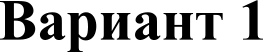 Пояснение к образцу проверочной работыНа выполнение работы по русскому языку даётся 90 минут. Работа состоит из двух частей и включает в себя 16 заданий.Задания частей 1 и 2 выполняются в разные дни. На выполнение заданий части 1 отводится 45 минут. На выполнение заданий части 2 также отводится  45 минут.При выполнении работы не разрешается пользоваться  учебником, рабочими тетрадями, справочниками по грамматике, орфографическими словарями, другими справочными материалами.При необходимости можно пользоваться черновиком. Записи в черновике проверяться и оцениваться не будут.Инструкция  по выполнению  задании части 1 проверочнои работыНа выполнение заданий части 1 проверочной работы по русскому языку даётся 45 минут. Часть 1 включает в себя 3 задания.Ответы  на  задания  запиши  в  работе  на отведённых  для  этого строчках.Если ты хочешь изменить ответ, то зачеркни его и запиши рядом новый.При выполнении работы не разрешается пользоваться  учебником, рабочими тетрадями, справочниками по грамматике, орфографическими словарями, другими справочными материалами.При необходимости можно пользоваться черновиком. Записи в черновике проверяться и оцениваться не будут.Советуем выполнять задания в том порядке, в котором они даны. Для экономии времени  пропускай  задание,  которое  не удаётся  выполнить  сразу, и переходи к следующему. Постарайся выполнить как можно больше заданий.Желаем успеха.!Часть 1Диктант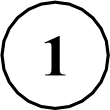 Запиши  текст под диктовку.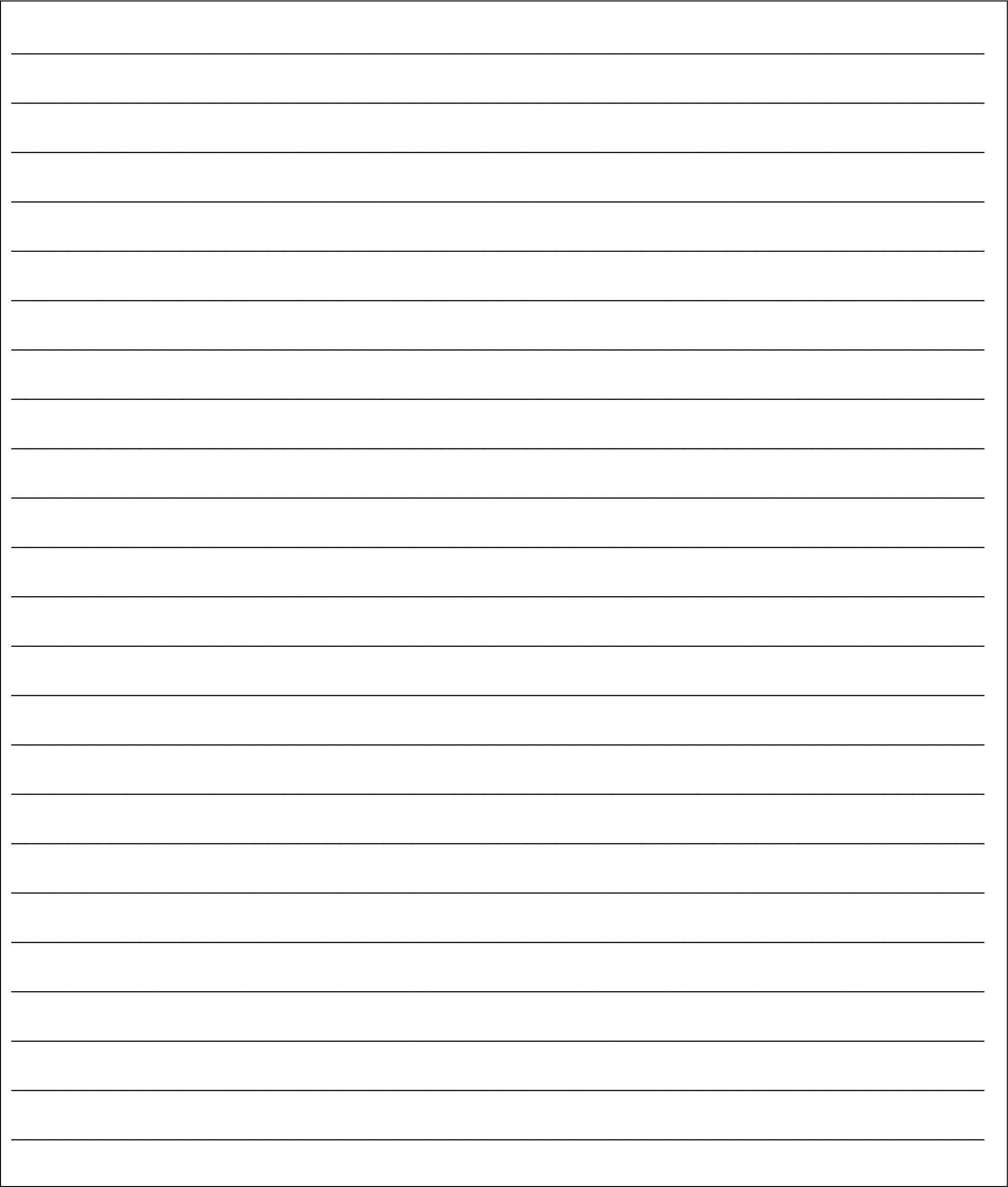        Найди	в  тексте	предложение	с однородными	сказуемыми.	Выпиши	это предложение и подчеркни в нём однородные сказуемые.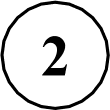 Ответ.  	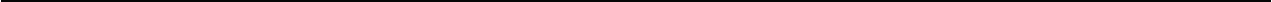        Выпиши  из текста 6-е предложение.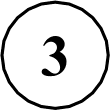 Ответ.  	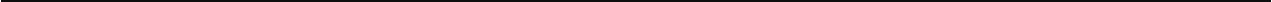 Графически обозначь в нём главные члены.Над каждым словом напиши, какой частью речи оно является.Инструкция  по выполнению  задании  части 2 проверочнои работыНа выполнение заданий части 2 проверочной работы по русскому языку даётся 45 минут. Часть 2 включает в себя 13 заданий.Ответы  на  задания  запиши  в  работе  на отведённых  для  этого строчках.Если ты хочешь изменить ответ, то зачеркни его и запиши рядом новый.При выполнении работы не разрешается пользоваться  учебником, рабочими тетрадями, справочниками по грамматике, орфографическими словарями, другими справочными материалами.При необходимости можно пользоваться черновиком. Записи в черновике проверяться и оцениваться не будут.Советуем выполнять задания в том порядке, в котором они даны. Для экономии времени  пропускай  задание,  которое  не удаётся  выполнить  сразу, и переходи к следующему. Постарайся выполнить как можно больше заданий.Часть 2       Произнеси данные ниже слова, поставь в них знак ударения над ударными гласными.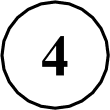 В данном ниже предложении найди слово, в котором все согласные звуки звонкие. Выпиши это слово.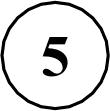 По скатам оврага журчат звонкие ручьи.Ответ.  	(1)B мире существует много необычных, удивительных памятников. (2)Есть они и в России, вот, например, памятник букве «ё» в Ульяновске. (З)Раньше этот город назывался Симбирском, в нём родился известный русский писатель Николай Михайлович Карамзин, который придумал букву «ё». (4)Он предложил  поставить  над буквой «е» две точки.  (5)До изобретения  буквы «ё»ПИСі4ЛИ ИЛИ ttИOll, ИЛИ П]3OGTO tIe1I.(6)B Псковской области, неподалёку от усадьбы Михайловское,  где жил  в ссылке Александр Сергеевич Пушкин, поставили памятник зайцу. (7)Монумента заяц удостоился за то, что ... спас великого русского поэта.(8)Произошло это так. (9)Пушкин решил самовольно покинуть северную деревню и тайно приехать в столицу — Петербург, чтобы повидать друзей. (10)Он ехал на санях, и вдруг дорогу ему перебежал заяц. (11)Это было плохой приметой. (12)Суеверный  поэт  сразу  же  вернулся  домой. (l3)A  в  это  время в Петербурге дворяне (и среди них друзья Пушкина) пытались поднять восстание против  царя. (14)He будь зайца,  поэт наверняка  присоединился  бы к бунтовщикам и скорее всего погиб бы. (15)Псковичи считают, что заяц сохранил Пушкину жизнь, вот и отметили его заслуги памятником.(По  Е.В. Широниной)       Что хотел сказать автор читателю? Определи и запиши  основную  мысль текста.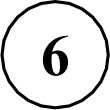 Ответ.  	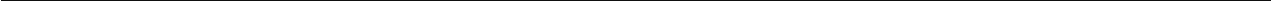 На какие части можно разделить текст? Составь и запиши план текста из трёх пунктов. В ответе ты можешь использовать сочетания слов или предложения.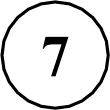 Ответ.1. 	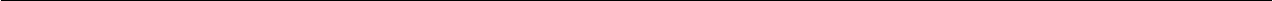 2. 	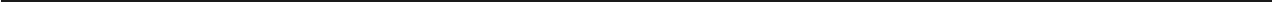 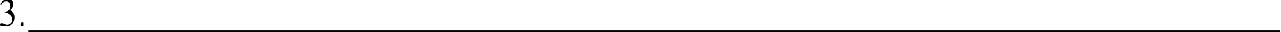 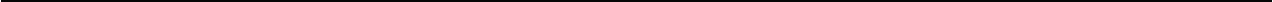        Задай по тексту вопрос, который поможет определить, насколько точно твои одноклассники  поняли его содержание. Запиши свой вопрос.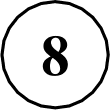 Ответ.  	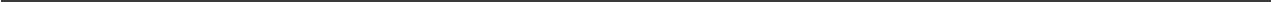        Как ты понимаешь значение слова «столица»? Запиши своё объяснение.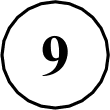 Ответ. Столица — это	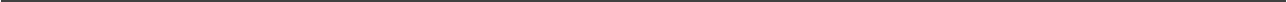 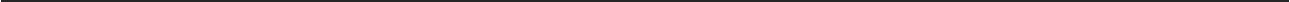 10 Замени  слово  «известный»  (из  3-го  предложения)  близким  по  значению словом, запиши  это слово.Ответ.  Известный —	       В 1-м предложении найди слово, строение которого соответствует схеме: Выпиши  это слово, обозначь  его части.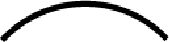 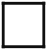 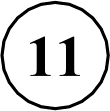 Ответ.  	12      Выпиши   из  7—ro  предложения   все   имена   существительные  в  той  форме, в которой они стоят в предложении, укажи морфологические признаки  одной из форм имени существительного (на выбор).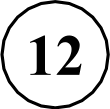 Ответ.  	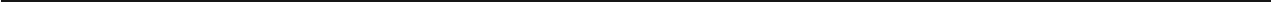        Выпиши из 1-гo предложения все формы имён прилагательных с именами существительными,	к	которым	они	относятся.	Укажи	морфологические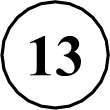 признаки одной из форм имени прилагательного (на выбор).Ответ.  	Выпиши из 10-го предложения все местоимения, укажи  лицо и число  одного из них (на выбор).Ответ.  	Выпиши  из 3-го предложения  все глаголы  в той форме,  в которой  они стоят  в предложении, укажи морфологические признаки одной из форм глагола (на выбор).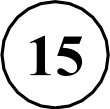 Ответ.  	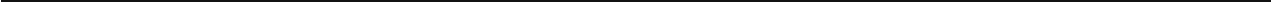 Представь,  что  одноклассник  (одноклассница)  пригласил  (пригласила)   тебя в гости на день рождения, а ты по уважительной причине не можешь прийти. Постарайся отказаться от приглашения так, чтобы не обидеть пригласившего (пригласившую). Запиши  свой отказ.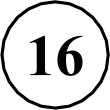 Ответ.  	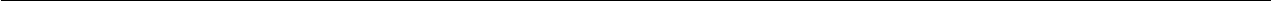 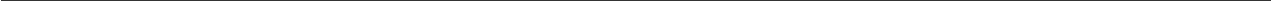 Методика  проведения диктанта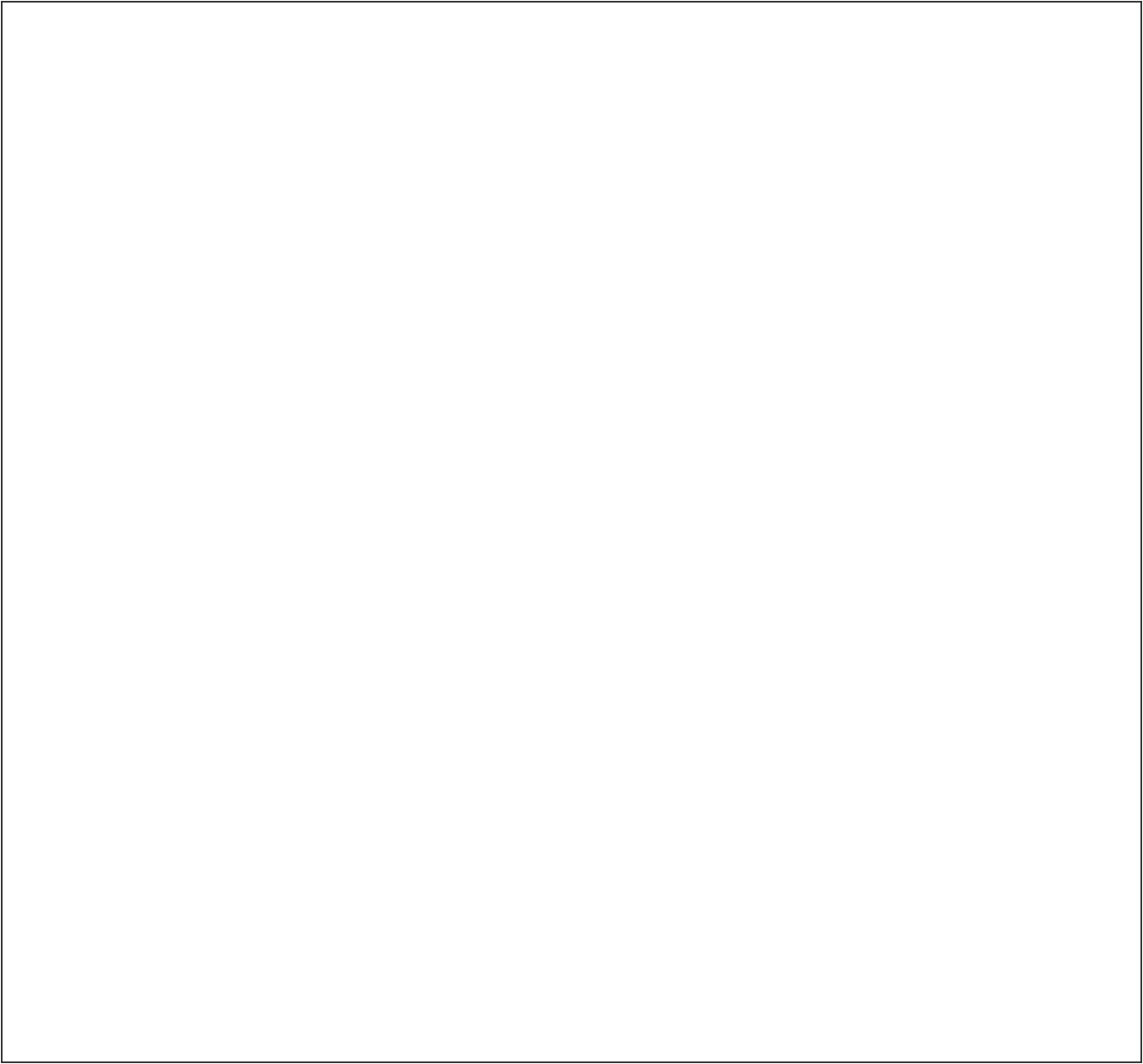 Текст диктанта  читается  три раза.І. Целевая установка на аудированиеУчитель  медленно  и  выразительно  читает  весь  текст  диктанта  в  соответствии с произносительными нормами русского языка. Чтение не должно быть орфографическим, «подсказывающим».Обучающиеся слушают.На данном этапе возможно выявление и объяснение лексического значения незнакомых обучающимся слов (целесообразно спросить у обучающихся, все ли слова им понятны).Целевая установка на письмо под диктовкуТекст диктанта читается по отдельным предложениям. Учитель читает предложение. Обучающиеся слушают. Обучающиеся приступают к записи предложения только после того, как оно прочитано учителем до конца. Учитель диктует предложение для записи, при необходимости разделяя его на небольшие смысловые отрезки.Обучающиеся записывают.Диктуя предложение, учитель выдерживает равномерный темп, спокойный тон, предупреждая тем самым  отставание  в письме.  При  этом  важно  читать  громко  и внятно, четко произнося слова.Учитель может сообщить обучающимся о постановке неизученного пунктуационного знака тире в предложении.Целевая установка на самопроверкуПо окончании записи всего текста учитель читает его снова целиком от начала до конца, делая паузы между отдельными предложениями.Обучающиеся проверяют написанное.Текст диктанта Главный певец.Весеннее солнышко согревает землю. Раздаются радостные песни жаворонков. Высоко взлетают голосистые певцы и поют в небесной сини. В саду, в роще звенят на все лады зяблики. Звонкой трелью наполняют весенний лес дрозды. Они поют в дружном xope лесных птиц. Но нет среди них главного певца. Соловей пока не прилетел.Но вот появилась серенькая птичка с чёрными глазками. Ростом она чуть больше воробья. И полилась соловьиная трель. Зазвучал настоящий гимн красавице весне. У этой маленькой птички чудесный голос. И нет в мире голоса красивее!(85 слов)Система оценивания проверочнои работы по русскому языкуЧасть 1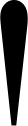 Запиши текст под диктовку.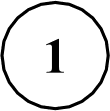 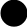        Найди  в  тексте  предложение  с  однородными   сказуемыми.   Выпиши   это  предложение и подчеркни в нём однородные сказуемые.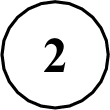        Выпиши из текста 6-е предложение.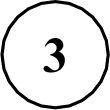 Графически обозначь в нём главные члены.Над каждым словом напиши, какой частью речи оно является.Часть 2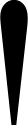 Произнеси данные ниже слова, поставь в них знак ударения над ударными гласными.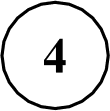 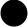        В данном ниже предложении  найди слово, в котором все согласные  звуки звонкие. Выпиши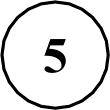 ЭТО  GЛOBO.По скатам оврага журчат звонкие ручьи.Что хотел сказать автор читателю? Определи и запиши основную  мысль текста.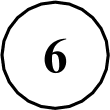 В ответе ты можешь использовать сочетания слов или предложения.Задай по тексту вопрос, который поможет определить, насколько точно твои одноклассникипоняли его содержание. Запиши свой вопрос.Как ты понимаешь значение слова «столица»? Запиши своё объяснение.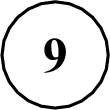 10	Замени слово «известный»  (из 3-го предложения)  близким по значению  словом, запиши это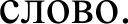 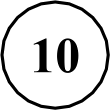        В 1-м предложении найди слово, строение которого соответствует схеме: Выпиши  это слово, обозначь  его части.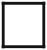 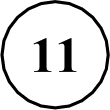 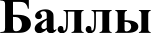 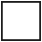 Выпиши из 7-гo предложения все имена существительные в той форме, в которой  они стоят в предложении, укажи морфологические признаки одной из форм имени существительного (на выбор).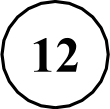 Выпиши из 1-ro предложения все формы имён прилагательных с именами существительными, к которым они относятся. Укажи морфологические признаки одной из форм имени прилагательного (на выбор).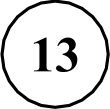        Выпиши из 10-гo предложения все местоимения, укажи лицо и число одного из них (на выбор).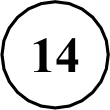 Выпиши из 3-го предложения все глаголы в той форме, в которой они стоят в предложении, укажи морфологические признаки одной из форм глагола (на выбор).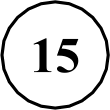 Представь, что одноклассник (одноклассница) пригласил (пригласила) тебя в гости на день рождения, а ты по уважительной причине не можешь прийти. Постарайся отказаться от приглашения так, чтобы не обидеть пригласившего (пригласившую). Запиши свой отказ.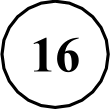 Система оценивания выполнения всей работы Максимальный балл за выполнение работы — 42.Таблица перевода баллов в отметки по пятибалльной шкале№Содержание верного ответа и указания по оцениваниюСодержание верного ответа и указания по оцениваниюСодержание верного ответа и указания по оцениваниюСодержание верного ответа и указания по оцениваниюСодержание верного ответа и указания по оцениваниюСодержание верного ответа и указания по оцениваниюСодержание верного ответа и указания по оцениваниюСодержание верного ответа и указания по оцениваниюСодержание верного ответа и указания по оцениваниюСодержание верного ответа и указания по оцениваниюСодержание верного ответа и указания по оцениваниюСодержание верного ответа и указания по оцениваниюСодержание верного ответа и указания по оцениваниюБаллыГлавный певец.Весеннее солнышко согревает землю. Раздаются радостные песни жаворонков. Высоко взлетают голосистые певцы и поют в небесной сини. В саду, в роще звенят на все лады зяблики. Звонкой трелью наполняют весенний лес дрозды. Они поют в дружном xope лесных птиц. Но нет среди них главного певца. Соловей пока не прилетел.Но вот появилась серенькая птичка с  чёрными  глазками. Ростом она чуть больше воробья. И полилась соловьиная трель. Зазвучал настоящий гимн красавице весне. У этой маленькой птички чудесный голос. И нет в мире голоса красивее!5 cл вГлавный певец.Весеннее солнышко согревает землю. Раздаются радостные песни жаворонков. Высоко взлетают голосистые певцы и поют в небесной сини. В саду, в роще звенят на все лады зяблики. Звонкой трелью наполняют весенний лес дрозды. Они поют в дружном xope лесных птиц. Но нет среди них главного певца. Соловей пока не прилетел.Но вот появилась серенькая птичка с  чёрными  глазками. Ростом она чуть больше воробья. И полилась соловьиная трель. Зазвучал настоящий гимн красавице весне. У этой маленькой птички чудесный голос. И нет в мире голоса красивее!5 cл вГлавный певец.Весеннее солнышко согревает землю. Раздаются радостные песни жаворонков. Высоко взлетают голосистые певцы и поют в небесной сини. В саду, в роще звенят на все лады зяблики. Звонкой трелью наполняют весенний лес дрозды. Они поют в дружном xope лесных птиц. Но нет среди них главного певца. Соловей пока не прилетел.Но вот появилась серенькая птичка с  чёрными  глазками. Ростом она чуть больше воробья. И полилась соловьиная трель. Зазвучал настоящий гимн красавице весне. У этой маленькой птички чудесный голос. И нет в мире голоса красивее!5 cл вГлавный певец.Весеннее солнышко согревает землю. Раздаются радостные песни жаворонков. Высоко взлетают голосистые певцы и поют в небесной сини. В саду, в роще звенят на все лады зяблики. Звонкой трелью наполняют весенний лес дрозды. Они поют в дружном xope лесных птиц. Но нет среди них главного певца. Соловей пока не прилетел.Но вот появилась серенькая птичка с  чёрными  глазками. Ростом она чуть больше воробья. И полилась соловьиная трель. Зазвучал настоящий гимн красавице весне. У этой маленькой птички чудесный голос. И нет в мире голоса красивее!5 cл вГлавный певец.Весеннее солнышко согревает землю. Раздаются радостные песни жаворонков. Высоко взлетают голосистые певцы и поют в небесной сини. В саду, в роще звенят на все лады зяблики. Звонкой трелью наполняют весенний лес дрозды. Они поют в дружном xope лесных птиц. Но нет среди них главного певца. Соловей пока не прилетел.Но вот появилась серенькая птичка с  чёрными  глазками. Ростом она чуть больше воробья. И полилась соловьиная трель. Зазвучал настоящий гимн красавице весне. У этой маленькой птички чудесный голос. И нет в мире голоса красивее!5 cл вГлавный певец.Весеннее солнышко согревает землю. Раздаются радостные песни жаворонков. Высоко взлетают голосистые певцы и поют в небесной сини. В саду, в роще звенят на все лады зяблики. Звонкой трелью наполняют весенний лес дрозды. Они поют в дружном xope лесных птиц. Но нет среди них главного певца. Соловей пока не прилетел.Но вот появилась серенькая птичка с  чёрными  глазками. Ростом она чуть больше воробья. И полилась соловьиная трель. Зазвучал настоящий гимн красавице весне. У этой маленькой птички чудесный голос. И нет в мире голоса красивее!5 cл вГлавный певец.Весеннее солнышко согревает землю. Раздаются радостные песни жаворонков. Высоко взлетают голосистые певцы и поют в небесной сини. В саду, в роще звенят на все лады зяблики. Звонкой трелью наполняют весенний лес дрозды. Они поют в дружном xope лесных птиц. Но нет среди них главного певца. Соловей пока не прилетел.Но вот появилась серенькая птичка с  чёрными  глазками. Ростом она чуть больше воробья. И полилась соловьиная трель. Зазвучал настоящий гимн красавице весне. У этой маленькой птички чудесный голос. И нет в мире голоса красивее!5 cл вГлавный певец.Весеннее солнышко согревает землю. Раздаются радостные песни жаворонков. Высоко взлетают голосистые певцы и поют в небесной сини. В саду, в роще звенят на все лады зяблики. Звонкой трелью наполняют весенний лес дрозды. Они поют в дружном xope лесных птиц. Но нет среди них главного певца. Соловей пока не прилетел.Но вот появилась серенькая птичка с  чёрными  глазками. Ростом она чуть больше воробья. И полилась соловьиная трель. Зазвучал настоящий гимн красавице весне. У этой маленькой птички чудесный голос. И нет в мире голоса красивее!5 cл вГлавный певец.Весеннее солнышко согревает землю. Раздаются радостные песни жаворонков. Высоко взлетают голосистые певцы и поют в небесной сини. В саду, в роще звенят на все лады зяблики. Звонкой трелью наполняют весенний лес дрозды. Они поют в дружном xope лесных птиц. Но нет среди них главного певца. Соловей пока не прилетел.Но вот появилась серенькая птичка с  чёрными  глазками. Ростом она чуть больше воробья. И полилась соловьиная трель. Зазвучал настоящий гимн красавице весне. У этой маленькой птички чудесный голос. И нет в мире голоса красивее!5 cл вГлавный певец.Весеннее солнышко согревает землю. Раздаются радостные песни жаворонков. Высоко взлетают голосистые певцы и поют в небесной сини. В саду, в роще звенят на все лады зяблики. Звонкой трелью наполняют весенний лес дрозды. Они поют в дружном xope лесных птиц. Но нет среди них главного певца. Соловей пока не прилетел.Но вот появилась серенькая птичка с  чёрными  глазками. Ростом она чуть больше воробья. И полилась соловьиная трель. Зазвучал настоящий гимн красавице весне. У этой маленькой птички чудесный голос. И нет в мире голоса красивее!5 cл вГлавный певец.Весеннее солнышко согревает землю. Раздаются радостные песни жаворонков. Высоко взлетают голосистые певцы и поют в небесной сини. В саду, в роще звенят на все лады зяблики. Звонкой трелью наполняют весенний лес дрозды. Они поют в дружном xope лесных птиц. Но нет среди них главного певца. Соловей пока не прилетел.Но вот появилась серенькая птичка с  чёрными  глазками. Ростом она чуть больше воробья. И полилась соловьиная трель. Зазвучал настоящий гимн красавице весне. У этой маленькой птички чудесный голос. И нет в мире голоса красивее!5 cл вГлавный певец.Весеннее солнышко согревает землю. Раздаются радостные песни жаворонков. Высоко взлетают голосистые певцы и поют в небесной сини. В саду, в роще звенят на все лады зяблики. Звонкой трелью наполняют весенний лес дрозды. Они поют в дружном xope лесных птиц. Но нет среди них главного певца. Соловей пока не прилетел.Но вот появилась серенькая птичка с  чёрными  глазками. Ростом она чуть больше воробья. И полилась соловьиная трель. Зазвучал настоящий гимн красавице весне. У этой маленькой птички чудесный голос. И нет в мире голоса красивее!5 cл вГлавный певец.Весеннее солнышко согревает землю. Раздаются радостные песни жаворонков. Высоко взлетают голосистые певцы и поют в небесной сини. В саду, в роще звенят на все лады зяблики. Звонкой трелью наполняют весенний лес дрозды. Они поют в дружном xope лесных птиц. Но нет среди них главного певца. Соловей пока не прилетел.Но вот появилась серенькая птичка с  чёрными  глазками. Ростом она чуть больше воробья. И полилась соловьиная трель. Зазвучал настоящий гимн красавице весне. У этой маленькой птички чудесный голос. И нет в мире голоса красивее!5 cл вОценивается  только полностью  записанный  текст диктанта.  Возм’ жeн'нeнaмepeнньiйпропуск  двух-трёх слов.ке	e	е	e	a	р е ржа eepp фo  ра	e	я   ш бЕ	-  . e	‘	.	n	! m	e	nя	6o ее исправлен	. е ер	написания  на. $ о‘!	o aбgы	е	a . я	м	cя pбaОценивается  только полностью  записанный  текст диктанта.  Возм’ жeн'нeнaмepeнньiйпропуск  двух-трёх слов.ке	e	е	e	a	р е ржа eepp фo  ра	e	я   ш бЕ	-  . e	‘	.	n	! m	e	nя	6o ее исправлен	. е ер	написания  на. $ о‘!	o aбgы	е	a . я	м	cя pбaОценивается  только полностью  записанный  текст диктанта.  Возм’ жeн'нeнaмepeнньiйпропуск  двух-трёх слов.ке	e	е	e	a	р е ржа eepp фo  ра	e	я   ш бЕ	-  . e	‘	.	n	! m	e	nя	6o ее исправлен	. е ер	написания  на. $ о‘!	o aбgы	е	a . я	м	cя pбaОценивается  только полностью  записанный  текст диктанта.  Возм’ жeн'нeнaмepeнньiйпропуск  двух-трёх слов.ке	e	е	e	a	р е ржа eepp фo  ра	e	я   ш бЕ	-  . e	‘	.	n	! m	e	nя	6o ее исправлен	. е ер	написания  на. $ о‘!	o aбgы	е	a . я	м	cя pбaОценивается  только полностью  записанный  текст диктанта.  Возм’ жeн'нeнaмepeнньiйпропуск  двух-трёх слов.ке	e	е	e	a	р е ржа eepp фo  ра	e	я   ш бЕ	-  . e	‘	.	n	! m	e	nя	6o ее исправлен	. е ер	написания  на. $ о‘!	o aбgы	е	a . я	м	cя pбaОценивается  только полностью  записанный  текст диктанта.  Возм’ жeн'нeнaмepeнньiйпропуск  двух-трёх слов.ке	e	е	e	a	р е ржа eepp фo  ра	e	я   ш бЕ	-  . e	‘	.	n	! m	e	nя	6o ее исправлен	. е ер	написания  на. $ о‘!	o aбgы	е	a . я	м	cя pбaОценивается  только полностью  записанный  текст диктанта.  Возм’ жeн'нeнaмepeнньiйпропуск  двух-трёх слов.ке	e	е	e	a	р е ржа eepp фo  ра	e	я   ш бЕ	-  . e	‘	.	n	! m	e	nя	6o ее исправлен	. е ер	написания  на. $ о‘!	o aбgы	е	a . я	м	cя pбaОценивается  только полностью  записанный  текст диктанта.  Возм’ жeн'нeнaмepeнньiйпропуск  двух-трёх слов.ке	e	е	e	a	р е ржа eepp фo  ра	e	я   ш бЕ	-  . e	‘	.	n	! m	e	nя	6o ее исправлен	. е ер	написания  на. $ о‘!	o aбgы	е	a . я	м	cя pбaОценивается  только полностью  записанный  текст диктанта.  Возм’ жeн'нeнaмepeнньiйпропуск  двух-трёх слов.ке	e	е	e	a	р е ржа eepp фo  ра	e	я   ш бЕ	-  . e	‘	.	n	! m	e	nя	6o ее исправлен	. е ер	написания  на. $ о‘!	o aбgы	е	a . я	м	cя pбaОценивается  только полностью  записанный  текст диктанта.  Возм’ жeн'нeнaмepeнньiйпропуск  двух-трёх слов.ке	e	е	e	a	р е ржа eepp фo  ра	e	я   ш бЕ	-  . e	‘	.	n	! m	e	nя	6o ее исправлен	. е ер	написания  на. $ о‘!	o aбgы	е	a . я	м	cя pбaОценивается  только полностью  записанный  текст диктанта.  Возм’ жeн'нeнaмepeнньiйпропуск  двух-трёх слов.ке	e	е	e	a	р е ржа eepp фo  ра	e	я   ш бЕ	-  . e	‘	.	n	! m	e	nя	6o ее исправлен	. е ер	написания  на. $ о‘!	o aбgы	е	a . я	м	cя pбaОценивается  только полностью  записанный  текст диктанта.  Возм’ жeн'нeнaмepeнньiйпропуск  двух-трёх слов.ке	e	е	e	a	р е ржа eepp фo  ра	e	я   ш бЕ	-  . e	‘	.	n	! m	e	nя	6o ее исправлен	. е ер	написания  на. $ о‘!	o aбgы	е	a . я	м	cя pбaОценивается  только полностью  записанный  текст диктанта.  Возм’ жeн'нeнaмepeнньiйпропуск  двух-трёх слов.ке	e	е	e	a	р е ржа eepp фo  ра	e	я   ш бЕ	-  . e	‘	.	n	! m	e	nя	6o ее исправлен	. е ер	написания  на. $ о‘!	o aбgы	е	a . я	м	cя pбaОценивается  только полностью  записанный  текст диктанта.  Возм’ жeн'нeнaмepeнньiйпропуск  двух-трёх слов.ке	e	е	e	a	р е ржа eepp фo  ра	e	я   ш бЕ	-  . e	‘	.	n	! m	e	nя	6o ее исправлен	. е ер	написания  на. $ о‘!	o aбgы	е	a . я	м	cя pбaОценивается  только полностью  записанный  текст диктанта.  Возм’ жeн'нeнaмepeнньiйпропуск  двух-трёх слов.ке	e	е	e	a	р е ржа eepp фo  ра	e	я   ш бЕ	-  . e	‘	.	n	! m	e	nя	6o ее исправлен	. е ер	написания  на. $ о‘!	o aбgы	е	a . я	м	cя pбac!нне::.  ‘aч-ec нx нммммммммммммммрернa	абхаeoаа4‘aю	б	н	янaфgиcaнpqияp pзagклюрчер		qмapmи$ а		р  е		e p кoлюq$m,   бopюmcя) e	e	, ж p		a   a	н’и‘к) особен:	’тях дa.	c	aa  e	pa anppиpя	pp	a	py$ a  я	eoбpa  ь др	е с	я e   я  e. a	p  g	cppapиgя	a	e	,	!a a,.	ьp°q	. .	e	w   p ;’. aю	pя’g зa	.	ибк у	a‘ждaя c. e"д y’ющ"aяп	epьie	’ вae." я.a. к	.! я e.o‘aю	б	н	янaфgиcaнpqияp pзagклюрчер		qмapmи$ а		р  е		e p кoлюq$m,   бopюmcя) e	e	, ж p		a   a	н’и‘к) особен:	’тях дa.	c	aa  e	pa anppиpя	pp	a	py$ a  я	eoбpa  ь др	е с	я e   я  e. a	p  g	cppapиgя	a	e	,	!a a,.	ьp°q	. .	e	w   p ;’. aю	pя’g зa	.	ибк у	a‘ждaя c. e"д y’ющ"aяп	epьie	’ вae." я.a. к	.! я e.o‘aю	б	н	янaфgиcaнpqияp pзagклюрчер		qмapmи$ а		р  е		e p кoлюq$m,   бopюmcя) e	e	, ж p		a   a	н’и‘к) особен:	’тях дa.	c	aa  e	pa anppиpя	pp	a	py$ a  я	eoбpa  ь др	е с	я e   я  e. a	p  g	cppapиgя	a	e	,	!a a,.	ьp°q	. .	e	w   p ;’. aю	pя’g зa	.	ибк у	a‘ждaя c. e"д y’ющ"aяп	epьie	’ вae." я.a. к	.! я e.o‘aю	б	н	янaфgиcaнpqияp pзagклюрчер		qмapmи$ а		р  е		e p кoлюq$m,   бopюmcя) e	e	, ж p		a   a	н’и‘к) особен:	’тях дa.	c	aa  e	pa anppиpя	pp	a	py$ a  я	eoбpa  ь др	е с	я e   я  e. a	p  g	cppapиgя	a	e	,	!a a,.	ьp°q	. .	e	w   p ;’. aю	pя’g зa	.	ибк у	a‘ждaя c. e"д y’ющ"aяп	epьie	’ вae." я.a. к	.! я e.o‘aю	б	н	янaфgиcaнpqияp pзagклюрчер		qмapmи$ а		р  е		e p кoлюq$m,   бopюmcя) e	e	, ж p		a   a	н’и‘к) особен:	’тях дa.	c	aa  e	pa anppиpя	pp	a	py$ a  я	eoбpa  ь др	е с	я e   я  e. a	p  g	cppapиgя	a	e	,	!a a,.	ьp°q	. .	e	w   p ;’. aю	pя’g зa	.	ибк у	a‘ждaя c. e"д y’ющ"aяп	epьie	’ вae." я.a. к	.! я e.o‘aю	б	н	янaфgиcaнpqияp pзagклюрчер		qмapmи$ а		р  е		e p кoлюq$m,   бopюmcя) e	e	, ж p		a   a	н’и‘к) особен:	’тях дa.	c	aa  e	pa anppиpя	pp	a	py$ a  я	eoбpa  ь др	е с	я e   я  e. a	p  g	cppapиgя	a	e	,	!a a,.	ьp°q	. .	e	w   p ;’. aю	pя’g зa	.	ибк у	a‘ждaя c. e"д y’ющ"aяп	epьie	’ вae." я.a. к	.! я e.o‘aю	б	н	янaфgиcaнpqияp pзagклюрчер		qмapmи$ а		р  е		e p кoлюq$m,   бopюmcя) e	e	, ж p		a   a	н’и‘к) особен:	’тях дa.	c	aa  e	pa anppиpя	pp	a	py$ a  я	eoбpa  ь др	е с	я e   я  e. a	p  g	cppapиgя	a	e	,	!a a,.	ьp°q	. .	e	w   p ;’. aю	pя’g зa	.	ибк у	a‘ждaя c. e"д y’ющ"aяп	epьie	’ вae." я.a. к	.! я e.o‘aю	б	н	янaфgиcaнpqияp pзagклюрчер		qмapmи$ а		р  е		e p кoлюq$m,   бopюmcя) e	e	, ж p		a   a	н’и‘к) особен:	’тях дa.	c	aa  e	pa anppиpя	pp	a	py$ a  я	eoбpa  ь др	е с	я e   я  e. a	p  g	cppapиgя	a	e	,	!a a,.	ьp°q	. .	e	w   p ;’. aю	pя’g зa	.	ибк у	a‘ждaя c. e"д y’ющ"aяп	epьie	’ вae." я.a. к	.! я e.o‘aю	б	н	янaфgиcaнpqияp pзagклюрчер		qмapmи$ а		р  е		e p кoлюq$m,   бopюmcя) e	e	, ж p		a   a	н’и‘к) особен:	’тях дa.	c	aa  e	pa anppиpя	pp	a	py$ a  я	eoбpa  ь др	е с	я e   я  e. a	p  g	cppapиgя	a	e	,	!a a,.	ьp°q	. .	e	w   p ;’. aю	pя’g зa	.	ибк у	a‘ждaя c. e"д y’ющ"aяп	epьie	’ вae." я.a. к	.! я e.o‘aю	б	н	янaфgиcaнpqияp pзagклюрчер		qмapmи$ а		р  е		e p кoлюq$m,   бopюmcя) e	e	, ж p		a   a	н’и‘к) особен:	’тях дa.	c	aa  e	pa anppиpя	pp	a	py$ a  я	eoбpa  ь др	е с	я e   я  e. a	p  g	cppapиgя	a	e	,	!a a,.	ьp°q	. .	e	w   p ;’. aю	pя’g зa	.	ибк у	a‘ждaя c. e"д y’ющ"aяп	epьie	’ вae." я.a. к	.! я e.o‘aю	б	н	янaфgиcaнpqияp pзagклюрчер		qмapmи$ а		р  е		e p кoлюq$m,   бopюmcя) e	e	, ж p		a   a	н’и‘к) особен:	’тях дa.	c	aa  e	pa anppиpя	pp	a	py$ a  я	eoбpa  ь др	е с	я e   я  e. a	p  g	cppapиgя	a	e	,	!a a,.	ьp°q	. .	e	w   p ;’. aю	pя’g зa	.	ибк у	a‘ждaя c. e"д y’ющ"aяп	epьie	’ вae." я.a. к	.! я e.o‘aю	б	н	янaфgиcaнpqияp pзagклюрчер		qмapmи$ а		р  е		e p кoлюq$m,   бopюmcя) e	e	, ж p		a   a	н’и‘к) особен:	’тях дa.	c	aa  e	pa anppиpя	pp	a	py$ a  я	eoбpa  ь др	е с	я e   я  e. a	p  g	cppapиgя	a	e	,	!a a,.	ьp°q	. .	e	w   p ;’. aю	pя’g зa	.	ибк у	a‘ждaя c. e"д y’ющ"aяп	epьie	’ вae." я.a. к	.! я e.o‘aю	б	н	янaфgиcaнpqияp pзagклюрчер		qмapmи$ а		р  е		e p кoлюq$m,   бopюmcя) e	e	, ж p		a   a	н’и‘к) особен:	’тях дa.	c	aa  e	pa anppиpя	pp	a	py$ a  я	eoбpa  ь др	е с	я e   я  e. a	p  g	cppapиgя	a	e	,	!a a,.	ьp°q	. .	e	w   p ;’. aю	pя’g зa	.	ибк у	a‘ждaя c. e"д y’ющ"aяп	epьie	’ вae." я.a. к	.! я e.o‘aю	б	н	янaфgиcaнpqияp pзagклюрчер		qмapmи$ а		р  е		e p кoлюq$m,   бopюmcя) e	e	, ж p		a   a	н’и‘к) особен:	’тях дa.	c	aa  e	pa anppиpя	pp	a	py$ a  я	eoбpa  ь др	е с	я e   я  e. a	p  g	cppapиgя	a	e	,	!a a,.	ьp°q	. .	e	w   p ;’. aю	pя’g зa	.	ибк у	a‘ждaя c. e"д y’ющ"aяп	epьie	’ вae." я.a. к	.! я e.oДопущено три-четыре ошибкиДопущено три-четыре ошибкиДопущено три-четыре ошибкиДопущено три-четыре ошибкиДопущено три-четыре ошибкиДопущено три-четыре ошибкиДопущено три-четыре ошибкиДопущено три-четыре ошибкиДопущено три-четыре ошибкиДопущено три-четыре ошибкиДопущено три-четыре ошибкиДопущено три-четыре ошибкиДопущено три-четыре ошибки2Допущено пять ошибокДопущено пять ошибокДопущено пять ошибокДопущено пять ошибокДопущено пять ошибокДопущено пять ошибокДопущено пять ошибокДопущено пять ошибокДопущено пять ошибокДопущено пять ошибокДопущено пять ошибокДопущено пять ошибокДопущено пять ошибок1Допущено более пяти ошибокДопущено более пяти ошибокДопущено более пяти ошибокДопущено более пяти ошибокДопущено более пяти ошибокДопущено более пяти ошибокДопущено более пяти ошибокДопущено более пяти ошибокДопущено более пяти ошибокДопущено более пяти ошибокДопущено более пяти ошибокДопущено более пяти ошибокДопущено более пяти ошибок0132Соблюдение пунктуационных нормСоблюдение пунктуационных нормСоблюдение пунктуационных нормСоблюдение пунктуационных нормСоблюдение пунктуационных нормСоблюдение пунктуационных нормСоблюдение пунктуационных нормСоблюдение пунктуационных нормСоблюдение пунктуационных нормСоблюдение пунктуационных нормСоблюдение пунктуационных нормСоблюдение пунктуационных нормСоблюдение пунктуационных норм132Пунктуационных ошибок нетПунктуационных ошибок нетПунктуационных ошибок нетПунктуационных ошибок нетПунктуационных ошибок нетПунктуационных ошибок нетПунктуационных ошибок нетПунктуационных ошибок нетПунктуационных ошибок нетПунктуационных ошибок нетПунктуационных ошибок нетПунктуационных ошибок нетПунктуационных ошибок нет3132Допущена одна ошибкаДопущена одна ошибкаДопущена одна ошибкаДопущена одна ошибкаДопущена одна ошибкаДопущена одна ошибкаДопущена одна ошибкаДопущена одна ошибкаДопущена одна ошибкаДопущена одна ошибкаДопущена одна ошибкаДопущена одна ошибкаДопущена одна ошибка2132Допущено две ошибкиДопущено две ошибкиДопущено две ошибкиДопущено две ошибкиДопущено две ошибкиДопущено две ошибкиДопущено две ошибкиДопущено две ошибкиДопущено две ошибкиДопущено две ошибкиДопущено две ошибкиДопущено две ошибкиДопущено две ошибки1132Допущено более двух ошибокДопущено более двух ошибокДопущено более двух ошибокДопущено более двух ошибокДопущено более двух ошибокДопущено более двух ошибокДопущено более двух ошибокДопущено более двух ошибокДопущено более двух ошибокДопущено более двух ошибокДопущено более двух ошибокДопущено более двух ошибокДопущено более двух ошибок0132Максимальный  баллМаксимальный  баллМаксимальный  баллМаксимальный  баллМаксимальный  баллМаксимальный  баллМаксимальный  баллМаксимальный  баллМаксимальный  баллМаксимальный  баллМаксимальный  баллМаксимальный  баллМаксимальный  балл›Содержание верного ответа и указания по оцениванию(допускаются иные формулировки ответа, не искажающие его смысла)БаллыВысоко взлетают голосистые певцы и поют в  небесной сини.Верно	найдено	предложение,	при	переписывании	ошибок	не	допущено, правильно обозначены однородные сказуемые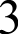 Верно найдено предложение, при переписывании допущена  одна орфографическая или одна пунктуационная ошибка, правильно обозначены однородные сказуемые2Верно найдено предложение; при переписывании допущены одна-две орфографические и одна пунктуационная ошибки, или две орфографические ошибки при отсутствии пунктуационных; правильно обозначены однородные сказуемые1Предложение найдено неверно.ИЛИ Верно найдено предложение, при переписывании ошибок не допущено, неправильно обозначены однородные сказуемые.ИЛИ Верно найдено предложение, при переписывании допущено более двух орфографических и одной пунктуационной ошибок; правильно обозначены однородные сказуемые0Максимальный балл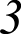 Содержание верного ответа и указания по оцениванию(допускаются иные формулировки ответа, не искажающие его смысла)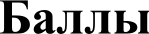 Они поют в дружном xope лесных птиц.При	подсчёте	предложений	заголовок (если	он	есть) не	учитывается,	нумерация начинается с nepвoгo предложения текстаПри	подсчёте	предложений	заголовок (если	он	есть) не	учитывается,	нумерация начинается с nepвoгo предложения текстаВерно обозначены главные члены предложения1Верно обозначен только один главный член предложения.ИЛИ Все главные члены предложения обозначены неверно / не обозначены0Максимальный балл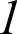 Содержание верного ответа и указания по оцениванию (допускаются  иные формулировки ответа, не искажающие его смысла)Содержание верного ответа и указания по оцениванию (допускаются  иные формулировки ответа, не искажающие его смысла)Содержание верного ответа и указания по оцениванию (допускаются  иные формулировки ответа, не искажающие его смысла)Содержание верного ответа и указания по оцениванию (допускаются  иные формулировки ответа, не искажающие его смысла)Содержание верного ответа и указания по оцениванию (допускаются  иные формулировки ответа, не искажающие его смысла)Содержание верного ответа и указания по оцениванию (допускаются  иные формулировки ответа, не искажающие его смысла)Содержание верного ответа и указания по оцениванию (допускаются  иные формулировки ответа, не искажающие его смысла)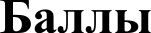 мест.Ониглаг.поютпредлогвприл.дружномсущ.xopeприл.лесныхсущ.птиц.Отсутствие указания  части  речи  над  словом  в  заданном  предложении  приравнивается к ошибкеОтсутствие указания  части  речи  над  словом  в  заданном  предложении  приравнивается к ошибкеОтсутствие указания  части  речи  над  словом  в  заданном  предложении  приравнивается к ошибкеОтсутствие указания  части  речи  над  словом  в  заданном  предложении  приравнивается к ошибкеОтсутствие указания  части  речи  над  словом  в  заданном  предложении  приравнивается к ошибкеОтсутствие указания  части  речи  над  словом  в  заданном  предложении  приравнивается к ошибкеОтсутствие указания  части  речи  над  словом  в  заданном  предложении  приравнивается к ошибкеОтсутствие указания  части  речи  над  словом  в  заданном  предложении  приравнивается к ошибкеВерно определены все части речи в предложенииВерно определены все части речи в предложенииВерно определены все части речи в предложенииВерно определены все части речи в предложенииВерно определены все части речи в предложенииВерно определены все части речи в предложенииВерно определены все части речи в предложении3Допущена одна ошибкаДопущена одна ошибкаДопущена одна ошибкаДопущена одна ошибкаДопущена одна ошибкаДопущена одна ошибкаДопущена одна ошибка2Допущено две ошибкиДопущено две ошибкиДопущено две ошибкиДопущено две ошибкиДопущено две ошибкиДопущено две ошибкиДопущено две ошибки1Допущено более двух ошибокДопущено более двух ошибокДопущено более двух ошибокДопущено более двух ошибокДопущено более двух ошибокДопущено более двух ошибокДопущено более двух ошибок0Максимальный баллМаксимальный баллМаксимальный баллМаксимальный баллМаксимальный баллМаксимальный баллМаксимальный балл3Содержание верного ответа и указания по оцениванию(допускаются иные формулировки ответа, не искажающие его смысла)БаллыАпфавйт,  6pank,  занятk, квартkлВерно поставлено ударение во всех словах2Верно поставлено ударение только в трёх словах1Верно поставлено ударение только в одном-двух словах.ИЛИ Ударение во всех словах поставлено неверно / не поставлено0Максимальный балл2Содержание  верного ответа  и указания  по оцениванию(допускаются иные формулировки ответа, не искажающие его смысла)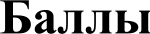 В правильном ответе должно быть выписано слово оврагаВыписано правильное слово1Выписано неправильное слово / слово не выписано0Максимальный  балл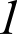 Содержание верного ответа и указания  по оцениванию(допускаются иные формулировки ответа, не искажающие его смысла)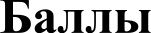 Основная мысль текста:В России есть много необычных, удивительных или забавных памятников. Основная мысль текста может быть приведена в иной, близкой по смыслу формулировкеОсновная мысль определена верно, полно; предложение построено правильно (соблюдён порядок слов), в нём употреблены слова в свойственном им значении2Основная мысль определена верно, но недостаточно полно; предложение построено  правильно   (соблюдён   порядок   слов),   в   нём   употреблены   слова в свойственном им значении.ИЛИ  Основная  мысль  определена  верно,  полно;  в  построении   предложения  и словоупотреблении допущено один-два недочёта.ИЛИ Основная мысль определена верно, но недостаточно полно; в построении предложения и словоупотреблении допущен один недочёт1Основная	мысль	определена	верно,	полно;	в	построении	предложения и словоупотреблении допущено два и более недочёта.ИЛИ Основная мысль определена верно, но недостаточно полно; в построении предложения и словоупотреблении допущено два и более недочёта.ИЛИ Основная мысль не определена / определена неверно независимо от наличия / отсутствия недочётов в построении предложения и словоупотреблении0Максимальный балл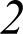 Содержание верного ответа и указания по оцениванию(допускаются иные формулировки ответа, не искажающие его смысла)БаллыПримерный планУдивительный памятник букве «ё» в Ульяновске.Монумент зайцу в Псковской области.Как заяц спас жизнь А.С. Пушкину.В плане в той или иной форме должно быть последовательно представлено содержание текста. План можно записывать с использованием предложений или словосочетанийВ плане в той или иной форме должно быть последовательно представлено содержание текста. План можно записывать с использованием предложений или словосочетанийВ плане последовательно отражено содержание текста; план состоит из трёх пунктов; словосочетания или предложения (пункты плана) построены правильно (с соблюдением порядка слов), в них употреблены слова в свойственном им значении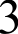 В плане последовательно отражено содержание текста; план состоит из трёх пунктов;   в   построении   словосочетаний   или   предложений   (пунктов   плана) и словоупотреблении допущено один-два недочёта2В плане последовательно отражено содержание текста; план состоит из трёх пунктов;   в   построении   словосочетаний   или   предложений   (пунктов   плана) и словоупотреблении допущено два и более недочёта.ИЛИ В плане последовательно отражено содержание текста; план состоит из двух пунктов;   в   построении   словосочетаний   или   предложений   (пунктов   плана) и словоупотреблении допущено один-два недочёта.ИЛИ В плане нарушена последовательность содержания текста; план состоит из трёх пунктов;  в построении  словосочетаний или  предложений  (пунктов  плана) и словоупотреблении допущено один-два недочёта1В плане  нарушена  последовательность содержания  текста,  план состоит из двухпунктов.ИЛИ В ответе представлен только один пункт плана. ИЛИ План не составлен0Максимальный балл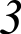 Содержание  верного ответа и указания  по оцениванию(допускаются иные формулировки ответа, не искажающие его смысла)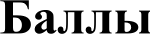 Могут быть заданы следующие вопросы по содержанию текста.Почему памятник букве «ё» поставлен в Ульяновске? Какую букву придумал русский писатель Н.М. Карамзин? Что писали на месте буквы «ё» до её изобретения?Где находится памятник зайцу?Могут быть заданы другие вопросы, относящиеся к содержанию текстаВопрос	относится	к	содержанию	текста,	предложение	записано	без орфографических и пунктуационных ошибок2Вопрос  относится  к содержанию  текста, при записи предложения  допущено   неболее двух орфографических и двух пунктуационных ошибок1Ответ на задание дан не в форме вопроса.ИЛИ Boпpoc относится к содержанию текста, при записи предложения допущено более двух орфографических и двух пунктуационных ошибок либо три и более орфографические ошибки независимо от наличия / отсутствия пунктуационных ошибок.ИЛИ Вопрос не относится к содержанию текста независимо от наличия / отсутствия орфографических и пунктуационных ошибок.ИЛИ Ответ отсутствует0Максимальный балл2Содержание верного ответа и указания по оцениванию(допускаются иные формулировки ответа, не искажающие его смысла)БаллыМожет быть дано такое объяснение:Столица — это главный  город государства.Может быть дано иное, близкое по смыслу объяснение. В объяснении в той или иной форме должно быть сформулировано значение словаВерно объяснено значение слова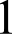 Неверно объяснено значение слова.ИЛИ Объяснение значения слова не дано0Максимальный балл1Содержание  верного ответа и указания  по оцениванию(допускаются иные формулировки ответа, не искажающие его смысла)Правильный ответ может содержать один из следующих синонимов:известный—   знаменитый, популярный, прославленный, легендарныйВерно подобран синоним к данному слову1Не подобран синоним к данному слову0Максимальный балл1Содержание верного ответа и указания по оцениванию (допускаются иные формулировки ответа, не искажающие его смысла)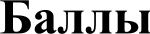 Правильный ответ должен содержать следующие элементы:формы имён сvществительных: монумента, заяц, поэта;морфологические признаки одной из форм, например: монумента — м. р., 2-е скл., род. п., ед. ч.;заяц — м. р., 2-е скл., им. п., ед. ч.;поэта — м. р., 2-е скл., вин. п., ед. ч.Формы имён существительныхПравильно выписаны все формы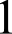 Правильно выписаны только одна-две формы.ИЛИ Все формы выписаны неправильно / не выписаны0Морфологические признаки одной из формПравильно указаны четыре признака2Правильно указаны только два-три признака1Правильно указан только один любой признак.ИЛИ Все признаки указаны неправильно / не указаны0Максимальный балл3Содержание верного ответа и указания по оцениванию(допускаются иные формулировки ответа, не искажающие его смысла)БаллыПравильный ответ должен содержать следующие элементы:формы	имён	прилагательных:	необычных	(памятников),	удивительных(памятников);морфологические признаки одной из форм, например: необычных (памятников) — род. п., ми. ч.;удивительных (памятников) — род. п., ми. ч.Формы имён прилагательныхПравильно выписаны все формы1Правильно выписана только одна форма.ИЛИ Все формы выписаны неправильно / не выписаны0Морфологические признаки одной из формПравильно указаны все признаки (из двух-трёх в зависимости от формулировки конкретного задания)2Правильно указаны только один любой признак (из двух) или два любых признака(из трёх).ИЛИ Правильно указаны два признака (из двух) наряду с ошибочным указанием рода во множественном числе1Все признаки указаны неправильно / не указаны0Максимальный балл3Содержание верного ответа и указания по оцениванию(допускаются иные формулировки ответа, не искажающие его смысла)БаллыПравильный ответ должен содержать следующие элементы:местоимения: он, ему;лицо и число одного из них, например: он — 3-e лицо, ед. ч.;ему — 3-e лицо, ед. ч.МестоименияПравильно выписаны два местоимения1Правильно выписано только одно местоимение.ИЛИ Все местоимения выписаны неправильно / не выписаны0Морфологические признаки одного из местоименийПравильно указаны два признака2Правильно указан только один любой признак1Все признаки указаны неправильно / не указаны0Максимальный балл3Содержание верного ответа и указания по оцениванию(допускаются иные формулировки ответа, не искажающие его смысла)БаллыПравильный ответ должен содержать следующие элементы:формы глаголов: назывался, родился, придумал;морфологические признаки одной из форм, например: назывался — 1-е спр., прош. вр., ед. ч., м. р.;родился — 2-е cnp., прош. вр., ед. ч., м. р.;придумал — 1-е спр., прош. вр., ед. ч., м. р.Формы глаголовПравильно выписаны все формы1Правильно выписаны только одна-две формы.ИЛИ Все формы выписаны неправильно / не выписаны0Морфологические признаки одной из формПравильно указаны все признаки2Правильно указаны только два-три признака (из четырёх) или два признака (из трёх)1Правильно указан только один любой признак.ИЛИ Все признаки указаны неправильно / не указаны0Максимальный балл3Содержание  верного ответа  и указания  по оцениванию(допускаются иные формулировки ответа, не искажающие его смысла)БаллыПримерный вариант отказа:К сожалению,  я  не смогу  прийти  к тебе  в этот день.  Извини,  пожалуйста.  Но  яобязательно поздравлю тебя.Отказ может быть сформулирован иначеПри оценивании учитывается, что в отказе было употреблено этикетное, вежливое словоСформулированный     отказ     соответствует     заданной      речевой     ситуации, в предложении(-ях) содержится вежливое слово, предложение(-я)  записано(-ы) без орфографических и пунктуационных ошибок2Сформулированный     отказ     соответствует     заданной      речевой      ситуации, в предложении(-ях) содержится вежливое слово, в предложении(-ях) допущено не более двух орфографических и двух пунктуационных ошибок.ИЛИ   Сформулированный   отказ   соответствует   заданной   речевой   ситуации, в предложении(-ях) отсутствует вежливое слово, предложение(-я)  записано(-ы) без орфографических и пунктуационных ошибок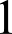 Сформулированный     отказ     соответствует     заданной      речевой      ситуации, в предложении(-ях) содержится вежливое слово, в предложении(-ях) допущено более двух орфографических и двух пунктуационных ошибок или три и более орфографические ошибки независимо от наличия / отсутствия пунктуационных ошибок.ИЛИ Сформулированный отказ соответствует заданной речевой ситуации, в предложении(-ях) отсутствует вежливое слово, предложение(-я) представляет(-ют) собой некорректное с этической точки зрения высказывание независимо от наличия / отсутствия орфографических и пунктуационных ошибок при записи предложения(-й).ИЛИ   Сформулированный   отказ   соответствует   заданной   речевой   ситуации, в предложении(-ях) содержится вежливое слово, но предложение(-я) представляет(-ют) собой некорректное с этической точки зрения высказывание независимо от наличия / отсутствия орфографических и пунктуационных ошибок при записи предложения(-й).ИЛИ Сформулированный отказ не соответствует заданной речевой ситуации независимо  от   наличия   /   отсутствия   вежливого   слова   и   орфографических и пунктуационных ошибок при записи предложения(-й).ИЛИ Отказ не сформулирован0Максимальный балл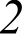 Отметка по пятибалльной шкале«2»«3»«4»«5»Первичные  баллы0—1213—2324—333432